Desventajas de Linux:Soporte: Algunos Linux no cuentan con empresas que lo respalden, por lo que no existe un soporte sólido como el de otros sistemas operativos. Simplicidad: No es tan fácil de usar como otros sistemas operativos, aunque actualmente algunas distribuciones están mejorando su facilidad de uso, gracias al entorno de ventanas, sus escritorios y las aplicaciones diseñadas específicamente para él, cada día resulta más sencillo su integración y uso. Software: No todas las aplicaciones Windows se pueden ejecutar bajo Linux, y a veces es difícil encontrar una aplicación determinada, y lo más importante, es que no todas las aplicaciones están en castellano. Hardware: Actualmente Linux soporta un máximo de 16 procesadores simultáneamente, contra los 64 procesadores de otros sistemas operativos.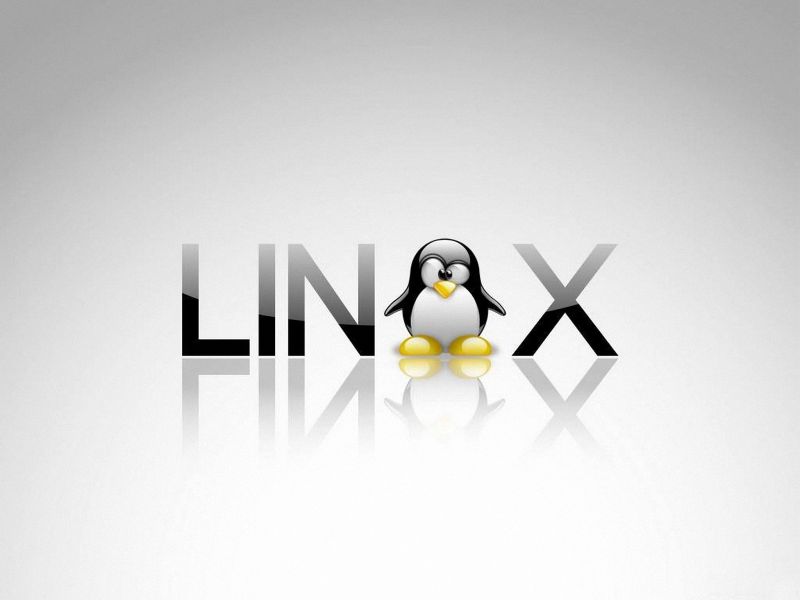 